Accelerating Student Growth through the Strategic Instruction Model: Effective for Decades, Needed Now More Than EverJuly 8, 2021Rosemary Tralli, Ph.D., SIM Professional Development LeaderJocelyn Washburn, Ph.D., Director of Professional Development, KUCRLAcross the country, educators seek viable instructional options as they navigate what some are calling the new normal or schools reimagined. Schools anticipate that many students will not be prepared to meet current grade level expectations after many months of remote and blended instruction during the pandemic. Traditional remediation may be a great source of support for many children. However, educators are concerned that many students may never “catch up” if all prior learning gaps are remedied before addressing grade level learning. A balance of interventions is required. Remediation of prior critical content and skills, coupled with strategies that support mastery of current curriculum, will maximize student learning. Toward that end, acceleration is a recommended approach.Acceleration prepares students to achieve grade level expectations through strategic planning and instruction. The process readies students for new learning and remediates select gaps that are purposeful to current or future learning. Acceleration is not a method to move students more quickly through the curriculum. Instead, acceleration ensures that instruction of critical content is deepened or enhanced. Instructional tools and interventions within the Strategic Instruction Model (SIM™) support remedial and accelerated approaches to close learning gaps. For example, Learning Strategies, one arm of SIM, are recognized for their efficacy and results over decades of school-based implementation as means to empower learners, especially adolescents. This article will illustrate the specific applications of Content Enhancement Routines, the other arm of SIM, and the SMARTER Instructional Cycle as a solution to the educational challenge facing teachers today: how to accelerate learning.  Acceleration Planning and Instructional PracticesAcceleration emphasizes instructional conditions that help students meet grade level learning demands through real-time address of high priority needs. High student engagement and continual instructional adjustments are based on student data. Intervention varies based on the unique profile and needs of each student. The definition of acceleration is elaborated in Table 1 through characteristics that are always, sometimes, or never present when acceleration is actualized. Table 1. Characteristics of AccelerationPlanning for Acceleration	Accelerating learning for all students begins with a plan. TNTP (2020; formerly known as The New Teacher Project) has narrowed the focus for teacher planning to these five recommended actions: Prioritize MOST CRITICAL content by grade level and content areaIdentify prerequisite skills and vocabulary needed to access critical contentDetermine diagnostic measures to diagnose student learning gaps in the prerequisitesAdapt the scope and sequenceDetermine who and where to provide accelerated supportMoreover, research on teacher planning shows it is not a discrete set of tasks to complete entirely before instruction begins. Therefore, the SMARTER Instructional Cycle, which emerged from more than 30 years of research conducted at the University of Kansas Center for Research on Learning (KUCRL), represents the dynamic nature of how effective teachers plan, teach, and evaluate in academically diverse classrooms (Bulgren & Lenz, 1996). Figure 1 shows the steps in the SMARTER Instructional Cycle. Figure 1. The SMARTER Instructional CycleThe SMARTER Instructional Cycle begins by examining an entire course. In consideration of the first four steps—SMAR, research on course planning showed that when teachers more fully predicted the types of routines, strategies (learning and social), communication systems, and accommodations that they felt addressed the difficulties in learning, then they were more likely to implement instructional innovations than teachers who did not engage in this type of course to unit to lesson planning. These same teachers continued to update and refine their decisions throughout course instruction through formative evaluation. Additional research shows that mapping the organization of key concepts and the type of thinking required to learn the concepts influences how well students can learn to think about the information in the standards. Specific SIM Content Enhancement Routines, the Course Organizer Routine and the Unit Organizer Routine, are designed to prompt the use of these steps and to visually record decisions that are shared with students, colleagues, and parents.Accelerated Instruction Accelerated instruction calls for strategic teaching and learning conditions that are met through SIM Content Enhancement Routines: Stimulate thinkingDevelop concrete modelsIntroduce important content vocabulary Learn essential academic vocabularyScaffold to address gaps in understandingIntroduce new concepts just prior to the acquisition of new learningLook to access and make connections to prior knowledgeForm predictionsProvide frequent formative assessmentsContent Enhancement Routines (CERs) help educators to teach purposefully and strategically based on students’ needs to master critical content. The instructional process is met through the TER steps of the SMARTER Instructional Cycle. Research showed students were able to comprehend and recall critical content at significantly higher levels when these routines were integrated into classroom instruction (Fisher & Schumaker, 2021; Schumaker & Fisher, 2021). The routines provide the deep conceptual learning, higher order thinking, mastery of essential vocabulary and content, and high task engagement that are key to acceleration. As illustrated below, the CERs provide significant resources to ensure student success in meeting grade level learning expectations.Figure 2. Map of SIM Content Enhancement Routines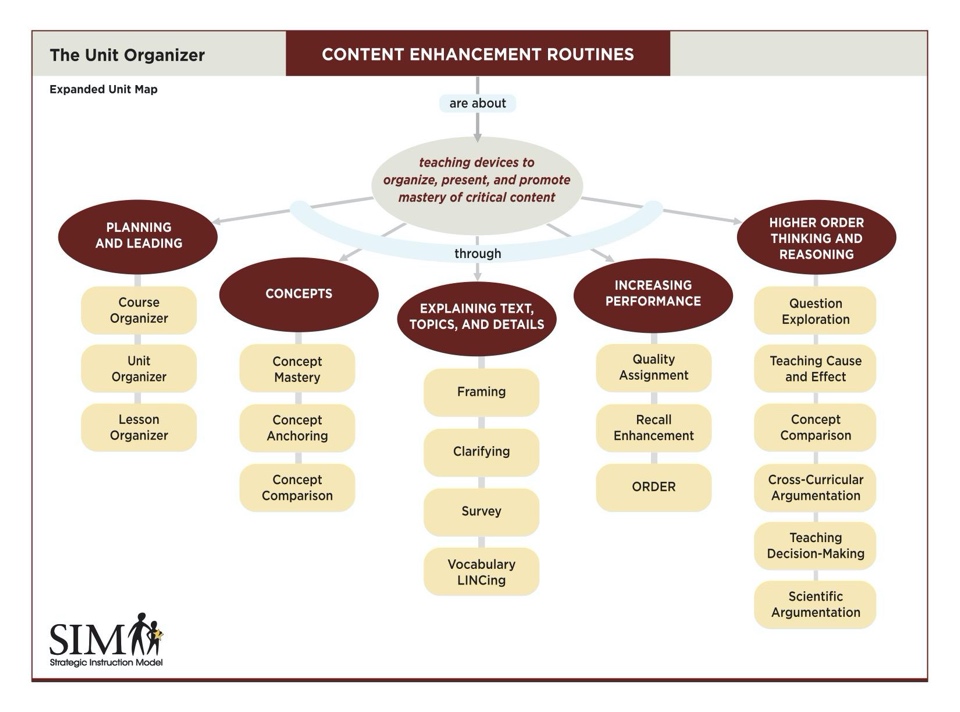 Based on the structure of course content, teachers select a routine to optimize instruction. For example, when teaching critical concepts, the Concept Mastery, Concept Comparison, and Concept Anchoring Routines support deeper understanding through use of direct vocabulary instructional techniques, such as elaborated definitions and examples/non-examples. A routine is used to support the learning process, promotes high student engagement, and deepens student understanding. This “toolbox” of resources allows educators to teach strategically, evaluate learning in real-time, and adjust instruction accordingly.Each CER offers a unique visual organizer that illustrates key relationships. Students co-construct the organizer with teacher facilitation to promote high engagement, activate prior knowledge and focus on important content. Formative assessments are conducted throughout the process to scaffold instruction as needed and to determine the need for re-teaching. The responsive planning, teaching, and assessment adaptations embedded in the Content Enhancement Routines are hallmark conditions of acceleration. Through these steps, all students are guaranteed equitable learning conditions and outcomes because their instruction is enhanced to address their unique learning profiles and skills.  Be Prepared, Inspired, and Ready to ActResearchers, educators, policymakers, and others concerned with using prior research to make decisions for today’s challenges suggest high-dosage tutoring as the most effective way to help students catch up. Other structures have been promoted too, such as extended day and summer programs. These recommendations encourage teachers to spend more instructional time with students, but they do not give ideas for how to spend that time. Furthermore, these recommendations require more time to be available. Since needs will vary among schools and students, having a strategic approach to planning and delivering instruction, in any condition, is key. SIM Content Enhancement Routines and SMARTER provide timely, cost-effective, and practical tools to accelerate student learning.For more information, visit www.sim.ku.edu. To connect with a SIM Professional Developer or have a conversation about how SIM may meet your school or district needs, email simpd@ku.edu. ReferencesBulgren, J.A., & Lenz, B.K. (1996). Strategic instruction in the content areas. In D.D. Deshler, E.S. Ellis, & B.K. Lenz (Eds.), Teaching adolescents with learning disabilities: Strategies and methods. (2nd ed., pp. 409- 473). Denver, CO: Love Publishing. Lenz, B.K. (2016). The SMARTER instructional cycle. [White paper]Fisher, J. B., & Schumaker, J. B. (2021). 35 years on the road from research to practice: A review of studies on four Content Enhancement Routines for inclusive subject-area classes, Part II. Learning Disabilities Research and Practice. Schumaker, J. B., & Fisher, J. B. (2021). 35 years on the road from research to practice: A review of studies on four Content Enhancement Routines for inclusive subject-area classes, Part I. Learning Disabilities Research and Practice.ALWAYSSOMETIMESNEVERDetermine critical contentFocus on essential conceptsProvide isolated skill/drillIdentify and fill in high priority needsRelate to standards Support instruction that is irrelevant to the curriculumProvide high engagement activitiesDevelop key vocabularyPre-teach with same activities as in core classSupport real-world relevanceDevelop key skillsConduct formative assessment/feedbackPre-teach to build pre-requisite knowledge and skills Ensure teacher collaboration